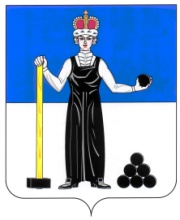 В соответствии с частью 7 статьи 28.3 Кодекса Российской Федерации об административных правонарушениях, Законом Пермского края от 30.08.2010 года № 668-ПК «О наделении органов местного самоуправления государственными полномочиями Пермского края по составлению протоколов об административных правонарушениях», ст. 12.9 Закона Пермского края от 06.04.2015 N 460-ПК «Об административных правонарушениях в Пермском крае» Утвердить прилагаемый Перечень должностных лиц Контрольно-счетной палаты Александровского муниципального округа, уполномоченных составлять протоколы об административных правонарушениях.Контроль за исполнением настоящего распоряжения оставляю за собой. Председатель КСП АМО                                         Т.В. Пасынкова                 Приложение                                                                к приказу Контрольно-счетной палаты Александровского муниципального округа                            от 28.06.2021 № 17ПЕРЕЧЕНЬДОЛЖНОСТНЫХ ЛИЦ КОНТРОЛЬНО-СЧЕТНОЙ ПАЛАТЫ АЛЕКСАНДРОВСКОГО МУНИЦИПАЛЬНОГО ОКРУГА, УПОЛНОМОЧЕННЫХ СОСТАВЛЯТЬ ПРОТОКОЛЫ ОБ АДМИНИСТРАТИВНЫХ ПРАВОНАРУШЕНИЯХКОНТРОЛЬНО-СЧЕТНАЯ ПАЛАТААЛЕКСАНДРОВСКОГО МУНИЦИПАЛЬНОГО ОКРУГАПЕРМСКОГО КРАЯП Р И К А З       28.06.2021                                                                                                  № 17  Должностное лицоКодекс Российской Федерации об административных правонарушениях от 30.12.2001 N 195-ФЗ п.3 часть 5 ст. 28.3 Председатель Контрольно-счетной палаты  Александровского муниципального округаПасынкова Т.В.Аудиторы Контрольно-счетной палаты  Александровского муниципального округаТиунова Л.Д.Мухина М.И.Статья 5.21.Несвоевременное перечисление средств избирательным комиссиям, комиссиям референдума, кандидатам, избирательным объединениям, инициативным группам по проведению референдума, иным группам участников референдумаСтатья 15.1. Нарушение порядка работы с денежной наличностью и порядка ведения кассовых операций, а также нарушение требований об использовании специальных банковских счетовСтатья 15.11. Грубое нарушение требований к бухгалтерскому учету, в том числе к бухгалтерской (финансовой) отчетностиСтатья 15.14. Нецелевое использование бюджетных средствСтатья 15.15. Невозврат либо несвоевременный возврат бюджетного кредитаСтатья 15.15.1. Неперечисление либо несвоевременное перечисление платы за пользование бюджетным кредитомСтатья 15.15.2. Нарушение условий предоставления бюджетного кредитаСтатья 15.15.3. Нарушение условий предоставления межбюджетных трансфертовСтатья 15.15.4. Нарушение условий предоставления бюджетных инвестицийСтатья 15.15.5. Нарушение условий предоставления субсидийСтатья 15.15.5-1. Невыполнение государственного (муниципального) заданияСтатья 15.15.6. Нарушение требований к бюджетному (бухгалтерскому) учету, в том числе к составлению, представлению бюджетной, бухгалтерской (финансовой) отчетностиСтатья 15.15.7. Нарушение порядка формирования и представления (утверждения) сведений (документов), используемых при составлении и рассмотрении проектов бюджетов бюджетной системы Российской Федерации, исполнении бюджетов бюджетной системы Российской ФедерацииСтатья 15.15.8. Нарушение запрета на предоставление бюджетных кредитов и (или) субсидийСтатья 15.15.9. Несоответствие бюджетной росписи сводной бюджетной росписиСтатья 15.15.10. Нарушение порядка принятия бюджетных обязательствСтатья 15.15.11. Нарушение сроков доведения бюджетных ассигнований и (или) лимитов бюджетных обязательствСтатья 15.15.12. Нарушение запрета на размещение бюджетных средствСтатья 15.15.13. Нарушение сроков обслуживания и погашения государственного (муниципального) долгаСтатья 15.15.14. Нарушение срока направления информации о результатах рассмотрения дела в судеСтатья 15.15.15. Нарушение порядка формирования государственного (муниципального) заданияСтатья 15.15.16. Нарушение исполнения платежных документов и представления органа Федерального казначействаПредседатель Контрольно-счетной палаты  Александровского муниципального округаПасынкова Т.В.Аудиторы Контрольно-счетной палаты  Александровского муниципального округаТиунова Л.Д.Мухина М.И.Часть 1 статьи 19.4. Неповиновение законному распоряжению или требованию должностного лица органа, осуществляющего государственный надзор (контроль), муниципальный контроль.Часть 1 статьи 19.4.1 Воспрепятствование законной деятельности должностного лица органа государственного контроля (надзора), органа муниципального контроля.Часть 20 статьи 19.5. Невыполнение в установленный срок законного предписания (представления) органа государственного (муниципального) финансового контроля Часть 20.1. статьи 19.5 Повторное совершение должностным лицом административного правонарушения, предусмотренного частью 20 статьи 19.5Статья 19.6 Непринятие мер по устранению причин и условий, способствовавших совершению административного правонарушенияСтатья 19.7. Непредставление сведений (информации)